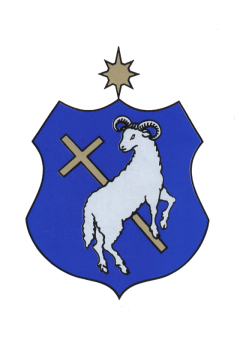 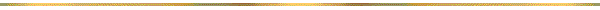 A SZIGETSZENTMIKLÓS VÁROS ÖNKORMÁNYZATÁNAK ADATKEZELÉSI TÁJÉKOZTATÓJAA 2021/2022. TANÉVRE ÖSZTÖNDÍJ PÁLYÁZATOT BENYÚJTÓ, KIEMELKEDŐ TANULMÁNYI EREDMÉNYT ELÉRŐ ÉS SZOCIÁLISAN RÁSZORULÓ TANULÓKAT ÉS KÖZVETLEN HOZZÁTARTÓZÓIKAT ÉRINTŐ ADATKEZELÉSEKRŐLSzigetszentmiklós, 2021. ………………	Nagy János 	polgármesterSzigetszentmiklós Város Önkormányzata (a továbbiakban: Adatkezelő) pályázatot hirdetett a 2021/2022. tanévre, a kiemelkedő tanulmányi eredményt elérő és szociálisan rászoruló tanulók támogatására vonatkozóan. A pályázatot benyújtó tanulók (a továbbiakban: Pályázók), törvényes képviselőik és egyéb közvetetten érintett személyek (a továbbiakban együttesen: Érintettek) személyes adatainak kezelése tekintetében Szigetszentmiklós Város Önkormányzata adatkezelőnek minősül.A fentiekre figyelemmel Adatkezelő az Érintettek részére az információs önrendelkezési jogról és az információszabadságról szóló 2011. évi CXII. törvény (a továbbiakban: Infotv.), valamint az Európai Parlament és a Tanács (EU) a természetes személyeknek a személyes adatok kezelése tekintetében történő védelméről és az ilyen adatok szabad áramlásáról, valamint a 95/46/EK rendelet hatályon kívül helyezéséről (általános adatvédelmi rendelet) szóló 2016/679 rendelete (a továbbiakban: GDPR) rendelkezéseivel összhangban a következő tájékoztatást adja.Adatkezelő kötelezettséget vállal arra vonatkozóan, hogy az általa végzett adatkezelés megfelel a hatályos jogszabályokban meghatározott elvárásoknak, így különös tekintettel arra, hogy az Érintettek részére adott tájékoztatást tömör, átlátható, világos és közérthető megfogalmazással és könnyen hozzáférhető formában bocsátja rendelkezésre, jelen adatkezelési tájékoztató formájában.I. Az adatkezelőNeve:				Szigetszentmiklós Város ÖnkormányzataKépviselője			Nagy János polgármester Székhelye: 				2310 Szigetszentmiklós, Kossuth Lajos utca 2.Telefon:				+36 (24) 505-505E-mail:				varoshaza@szigetszentmiklos.hu Adatvédelmi tisztviselő neve:		dr. Remete SándorAdatvédelmi tisztviselő elérhetősége: 	dpo@szigetszentmiklos.huII. Az adatfeldolgozókAz Adatkezelő munkaszervezeteként a benyújtásra kerülő pályázati dokumentumok feldolgozása, a pályázati támogatás megítélésével kapcsolatos döntések előkészítése, valamint a pénzügyi-számviteli feladatok ellátása tekintetében adatfeldolgozónak minősül: Neve:				Szigetszentmiklósi Polgármesteri HivatalKépviselője			dr. Szilágyi Anita jegyző Székhelye: 				2310 Szigetszentmiklós, Kossuth Lajos utca 2.Telefon:				+36 (24) 505-505E-mail:				varoshaza@szigetszentmiklos.hu A Szigetszentmiklósi Polgármesteri Hivatal által az ügyviteli és gazdálkodási feladatok ellátásához, valamint az adatok rögzítéséhez használt ASP GAZDÁLKODÁS és ASP IRAT szakrendszerekben megjelenő adatok tekintetében az önkormányzati ASP rendszerről szóló 257/2016. (VIII. 31.) Korm. rendelet 2. § (3) bekezdése alapján adatfeldolgozónak minősül:Neve:				Magyar ÁllamkincstárKépviseli:			Bugár Csaba elnökSzékhelye:			1054 Budapest, Hold utca 4.Telefonszám:			+36 (1) 327 3600Honlap:			allamkincstar.gov.huIII. Az adatkezelő elérhetőségeAdatainak kezelésével kapcsolatosan az alábbi módokon kérhet tájékoztatást:Ügyfélfogadási időben személyesen, hétfőn 13.00 – 18.00, szerdán 8.00 – 12.00 és 13.00 – 16.00, pénteken 8.00 – 12.00 óra közötti időben, az Adatkezelő 2310 Szigetszentmiklós, Kossuth Lajos utca 2. szám alatti székhelyén.Elektronikus úton a varoshaza@szigetszentmiklos.hu e-mail címen vagy az epapir.gov.hu weboldalon keresztül elérhető ePapír szolgáltatáson keresztül. Telefonos úton a +36 (24) 505-505 telefonszámon.IV. Az adatkezelés céljaAz adatkezelés célja, hogy az Adatkezelő Képviselő-testülete által kiírt ösztöndíj pályázati lehetőséggel támogatásban részesítse a Szigetszentmiklós településen lakó, kiemelkedő tanulmányi eredményt elérő, szociálisan rászoruló általános iskolai vagy középiskolai tanulókat, tanulmányaik sikeres folytatása érdekében. Az adatkezelés célja továbbá, hogy az Adatkezelő a pályázattal összefüggésben elvégezze a szükséges szervezési feladatait, kiértesítse a Pályázókat a pályázat elbírálásról, tájékoztassa a nyilvánosságot a nyertesek személyéről, megállapítsa az ösztöndíjra jogosultak személyi körét, valamint teljesítse a Pályázó részére az ösztöndíjat.V. A kezelt adatok köreAz ösztöndíj pályázatot benyújtó tanulók adatai:1. teljes neve;2. születési helye, ideje;3. anyja születési neve;4. lakcíme;5. tanulói jogviszonnyal érintett oktatási intézmény neve, címe;6. iskolai évfolyamának és osztályának megjelölése, mind a 2020/2021. és a 2021/2022. tanévre vonatkozóan;7. jövedelmi viszonyaira vonatkozó pénzügyi adatok;8. az elmúlt két tanév évvégi bizonyítványainak átlageredménye, a bizonyítvány érdemjegyei, hitelesített iskolai bizonyítványok másolatainak adattartalma;9. nemzetközi, országos, megyei, területi, városi szintű tanulmányi, kulturális/művészeti és sportversenyeken való részvétel ténye, időpontja, az elért eredmények, azt ezt alátámasztó hivatalos oklevelek- másolatainak adattartalma;10. nyelvvizsga tételének ténye, annak eredménye, a nyelvvizsga-bizonyítványok hiteles másolatainak adattartalma;11. a tanulói jogviszonnyal érintett oktatási intézmény ajánlásának adattartalma;12. a pályázati feltételeknek megfelelő szociális helyzetre vonatkozó valamennyi személyes és különleges személyes adat, illetve az ezeket alátámasztó hivatalos dokumentumok másolatainak adattartalma;13. a tanulóval közös háztartásban élő, egy főre eső jövedelem forintban megállapított, egy hónapra vonatkoztatott összege. A pályázatot benyújtó tanuló törvényes képviselőinek adatai:1. teljes neve;2. munkahelyének neve;3. munkahelyének címe;4. foglalkozásának megnevezése;  5. annak ténye, hogy a pályázatot benyújtó tanulót egyedül neveli és ennek oka (elvált, özvegy, különélő);6. havi nettó átlagkereset forintban meghatározott összege; 7. jövedelmi viszonyaira vonatkozó pénzügyi adatok.Egyéb adatkörök: 1. A pályázatot benyújtó tanulóval egy háztartásban élő – törvényes képviselőn kívüli – egyéb hozzátartozó/családtag neve; munkahelyének és címének megnevezése; a 2020-as évre vonatkoztatott havi nettó átlagkeresetre vonatkozó pénzügyi adatai; az érintett aláírása. 2. A pályázatot benyújtó tanulóval egy háztartásban élő – törvényes képviselőn kívüli – személyi jövedelemadót benyújtó érintett esetében a NAV által kiadott hiteles igazolás adattartalma.3. A pályázatot benyújtó tanulóval egy háztartásban élő – törvényes képviselőn kívüli – nyugdíjas 2020. évi nettó jövedelméről szóló igazolás adattartalma. 4. A pályázatot benyújtó tanulóval egy háztartásban élő – törvényes képviselőn kívüli – közeli hozzátartozók létszáma, neve, születési helye, ideje, anyja neve, jövedelmi viszonyaira vonatkozó pénzügyi adatok, valamint az ezen adatokat alátámasztó valamennyi banki, vagy egyéb hivatalos igazoló dokumentum adattartalma. 5. A pályázatot benyújtó tanuló azon hozzátartozóinak a neve és tartózkodási helyének címe, akik tartásra kötelezettek. 6. A pályázatot benyújtó tanulóval egy háztartásban élő tartósan beteg, illetőleg testi vagy értelmi fogyatékos gyermekek száma, az ezt alátámasztó orvosi igazolás adattartalma.7. A pályázatot benyújtó tanuló, tanulói jogviszonyával érintett oktatási intézmény képviselőjének aláírása.8. A pályázatot benyújtó tanuló törvényes képviselője és más hozzátartozója által, a pályázathoz csatolt munkáltatói igazolást kiállító természetes személy aláírása.  VI. Az adatkezelés jogalapjaA jelen adatkezelési tájékoztató V. pontjában felsorolt adatok kezelésének jogalapja a GDPR 6. cikk (1) albekezdésének e) pontjában meghatározott közérdekű vagy az adatkezelőre az adatkezelés közérdekű, vagy az adatkezelőre ruházott közhatalmi jogosítvány gyakorlásának keretében végzett feladat végrehajtásához szükséges.Az adatkezelés közérdekű jellegét a Magyarország helyi önkormányzatairól szóló 2011. CLXXXIX. törvény 13. § 15. pontja alapozza meg.VII. Adatkezelés időtartamaAz Infotv. 4. § (2) bekezdésében foglaltakra figyelemmel személyes adat csak a cél megvalósulásához szükséges mértékben és ideig kezelhető. A jelen adatkezelési tájékoztató V. pontjában rögzített személyes adatokat az Adatkezelő legalább a 2021/2022-es tanév időtartamára, azaz 2022. június 30. napjáig kezeli, maximum további egy hónap időtartamig szükségszerűen kezelheti. Amennyiben a személyes adat számviteli bizonylat (számla) részeként jelenik meg, úgy az Adatkezelő az ilyen adatokat a számviteli bizonylat kiállítását követő 8 évig őrzi meg, a számvitelről szóló 2000. évi C. törvény 169. §-ában foglalt kötelezés szerint. VIII. Adattovábbítás, nyilvánosságra hozatalJelen adatkezelési tájékoztató V. pontjában megjelölt adatokat nem hozza nyilvánosságra, azokat bizalmasan kezeli. A kezelt adatok teljes körének megismerésére jogosult szervek: bíróság, ügyészség, a bűnüldözés és a büntetés-végrehajtás szervei, nemzetbiztonsági szolgálatok, adóhatóság. Részükre, írásos megkeresés alapján (megfelelő jogalap esetén), az általuk folytatott eljárásban történő hivatalos felhasználás végett az Adatkezelő köteles a kért adatokat továbbítani, rendelkezésre bocsátani.IX. Az adatok kezelésének módja, az adatokhoz való hozzáférés/betekintési jogosultságJelen adatkezelési tájékoztató V. pontjában megjelölt személyes adatokhoz az Adatkezelő képviseletében eljáró, ezen feladattal megbízott köztisztviselők és egyéb jogosultsággal rendelkező személyek – így többek között az Adatkezelő Képviselő-testületének tagjai - férhetnek hozzá. Az adatokon automatizált adatkezelés, profilalkotás nem történik. Az Adatkezelő kiemelt figyelmet fordít a személyes adatok megfelelő szintű biztonságára és bizalmas kezelésére, többek között annak érdekében, hogy megakadályozza a személyes adatokhoz és az adatok kezeléséhez használt eszközökön való jogosulatlan hozzáférést, illetve azok jogosulatlan felhasználását. Adatkezelő a jelen adatkezeléssel összefüggő személyes adatok papíralapon megjelenő formáját az Adatkezelő székhelyén található zárható irodahelyiségen belül, zárható irodabútorokban gyűjti és rendszerezi. A papíralapon tárolt adatok törlése az adathordozó fizikai megsemmisítésével történik.Adatkezelő az elektronikusan tárolt adatokat az iparági szabványnak megfelelő logikai és fizikai védelemmel ellátott szerverén tárolja. X. Az adatkezelésben érintett jogaiX.1. Az Érintett előzetes tájékoztatáshoz való joga (GDPR 13.-14. cikk)Amennyiben a személyes adatokat az Érintettől gyűjtik, Adatkezelő a személyes adatok megszerzésének időpontjában tájékoztatja az Érintettet az Adatkezelőre vonatkozó alapvető információkról, a személyes adatok tervezett kezelésének céljáról, az adatkezelés jogalapjáról, az esetleges adattovábbítási műveletekről. Adatkezelő ezen felül köteles az Érintettet az adatai kezelésére vonatkozó kiegészítő információkról is tájékoztatni, így többek között az adattárolás időtartamáról, az Érintettet megillető jogokról, valamint a hatóságnak címzett panasz benyújtásának jogáról.Adatkezelő az Érintett előzetes tájékoztatáshoz való jogának érvényesülését jelen Adatkezelési Tájékoztató nyilvánosságra hozatalával, valamint az Érintett részére az adatkezelési művelet megkezdése előtt történő átadásával biztosítja.X.2. A hozzáférési jog (GDPR 15. cikk)Az Érintett jogosult hozzáférést kérni a személyes adataihoz, továbbá az Adatkezelő által kezelt személyes adatairól másolatot kapni és ellenőrizni, hogy az adatkezelést az Adatkezelő jogszerűen végzi-e.X.3. A helyesbítéshez való jog (GDPR 16. cikk)Az Érintett jogosult az Adatkezelő által kezelt személyes adatainak helyesbítését kérni. E jog értelmében az Érintett jogosult az Adatkezelő által kezelt hiányos vagy pontatlan személyes adatainak helyesbítésére azzal, hogy ilyen esetben az újonnan átadott adat hitelességének ellenőrzése szükségessé válik.X.4. Az adatkezelés korlátozásához való jog (GDPR 18. cikk)Az Érintett jogosult személyes adatai kezelésének korlátozását kérni, amennyiben az Adatkezelő jogellenes adatkezelést folytat, és az Érintett nem szeretné, hogy az adatok törlésre kerüljenek, és inkább az adatok felhasználásának korlátozását kéri. Az adatkezelés korlátozásához való jog megilleti továbbá az Érintettet abban az esetben is, amikor vitatja az Adatkezelő által kezelt adatok pontosságát.X.5. A személyes adatok kezelése elleni tiltakozás joga (GDPR 21. cikk)Az Érintett jogosult személyes adatai kezelése ellen tiltakozni, ha az adatkezelés közérdekű vagy az Adatkezelőre ruházott közhatalmi jogosítvány gyakorlásának keretében végzett feladat végrehajtásához szükséges vagy az adatkezelés jogalapja az Adatkezelő, vagy harmadik fél jogos érdekeinek érvényesítéséhez szükséges. A személyes adatok kezelése elleni tiltakozás joga az Érintettet minden olyan esetben megilleti, amikor úgy véli, hogy jogai, jogos érdekei, alapvető szabadságai elsőbbséget élveznek az Adatkezelő vagy harmadik személy jogos érdekével szemben. Az érintett abban az esetben is tiltakozhat személyes adatainak kezelése ellen, ha azokat az Adatkezelő közvetlen üzletszerzés vagy profilalkotás céljából kezeli.XI. Tájékoztatás jogérvényesítési lehetőségekrőlAmennyiben úgy ítéli meg, hogy az adatkezelés a GDPR vagy az Infotv. rendelkezéseibe ütközik, illetve sérelmesnek véli azt, ahogy az Adatkezelő a személyes adatait kezeli, akkor javasoljuk, hogy először az Adatkezelőt keresse meg panaszával. A panasza minden esetben kivizsgálásra kerül.Ha panasza kivizsgálása vagy a kivizsgálására irányadó határidő eredménytelen eltelte esetén továbbra is sérelmezi, ahogy az Adatkezelő az adatait kezeli, vagy közvetlenül hatósághoz szeretne fordulni, akkor bejelentéssel élhet a Nemzeti Adatvédelmi és Információszabadság Hatóságnál (cím: 1055 Budapest, Falk Miksa utca 9-11., postacím: 1363 Budapest, Pf.: 9. E-mail: ugyfelszolgalat@naih.hu, honlap: www.naih.hu).Lehetősége van továbbá adatainak védelme érdekében bírósághoz fordulni, amely az ügyben soron kívül jár el. Ebben az esetben szabadon eldöntheti, hogy a lakóhelye (állandó lakcím) vagy a tartózkodási helye (ideiglenes lakcím) szerinti törvényszéknél (http://birosag.hu/torvenyszekek) nyújt be keresetet.Az Érintett lakóhelye vagy tartózkodási helye szerinti törvényszéket megkeresheti a https://birosag.hu/birosag-kereso weboldalon.Szigetszentmiklós, 2021. október …	Nagy János 	polgármester